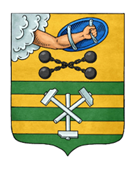 ПЕТРОЗАВОДСКИЙ ГОРОДСКОЙ СОВЕТ11 сессия 29 созываРЕШЕНИЕот 16 сентября 2022 г. № 29/11-156О внесении изменений в Решение Петрозаводского городского Совета от 22 марта 2017 года № 28/05-62 «Об утверждении Положения о порядке и размерах возмещения расходов, связанных со служебными командировками, высшему выборному должностному лицу Петрозаводского городского округа, Председателю, заместителю Председателя, аудиторам Контрольно-счетной палаты Петрозаводского городского округа и муниципальным служащим Петрозаводского городского округа»В соответствии со ст. 168 Трудового кодекса Российской Федерации, постановлением Правительства Российской Федерации от 13.10.2008 № 749 «Об особенностях направления работников в служебные командировки» Петрозаводский городской СоветРЕШИЛ:Внести в Положение о порядке и размерах возмещения расходов, связанных со служебными командировками, высшему выборному должностному лицу Петрозаводского городского округа, Председателю, заместителю Председателя, аудиторам Контрольно-счетной палаты Петрозаводского городского округа и муниципальным служащим Петрозаводского городского округа, утвержденное Решением Петрозаводского городского Совета от 22 марта 2017 года № 28/05-62, следующие изменения:1. В пункте 10 после слов «в иностранной валюте» дополнить словами «или в рублях».2. Дополнить пунктом 10.1 следующего содержания:«10.1. При определении размера выплат высшему выборному должностному лицу Петрозаводского городского округа, Председателю, заместителю Председателя, аудиторам Контрольно-счетной палаты Петрозаводского городского округа и муниципальным служащим Петрозаводского городского округа в период их пребывания в служебных командировках на территориях Донецкой Народной Республики, Луганской Народной Республики и иных территориях, нуждающихся в обеспечении жизнедеятельности населения и восстановлении объектов инфраструктуры, определенных Правительством Российской Федерации, настоящее Положение применяется с особенностями, установленными Правилами определения размера выплат, связанных с командированием на территории Донецкой Народной Республики, Луганской Народной Республики и иные территории, нуждающиеся в обеспечении жизнедеятельности населения и восстановлении объектов инфраструктуры, утвержденными решением Петрозаводского городского Совета.».Председатель Петрозаводского городского Совета                                       Н.И. ДрейзисГлава Петрозаводского городского округа                          В.К. Любарский